РОССИЙСКАЯ ФЕДЕРАЦИЯ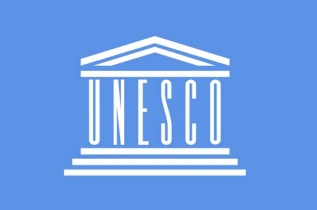 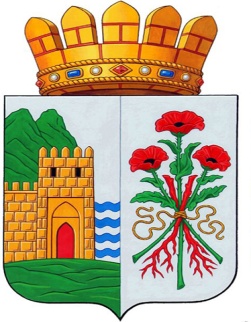 МИНИСТЕРСТВО ОБРАЗОВАНИЯ И НАУКИ РЕСПУБЛИКИ ДАГЕСТАНМУНИЦИПАЛЬНОЕ БЮДЖЕТНОЕ ОБЩЕОБРАЗОВАТЕЛЬНОЕ УЧРЕЖДЕНИЕ ГОРОДСКОГО ОКРУГА «ГОРОД ДЕРБЕНТ» «СРЕДНЯЯ ОБЩЕОБРАЗОВАТЕЛЬНАЯ ШКОЛА №11»ИМЕНИ ГЕРОЯ СОВЕТСКОГО СОЮЗА Ш.С.АБРАМОВААССОЦИИРОВАННАЯ ШКОЛА ЮНЕСКО. Дербент, ул. Буйнакского 51  тел/факс: (87240) 43622E-mail:   derbent-school.11@rambler.ru     www.derbent11.dagschool.com							Утверждаю:Директор МБОУ СОШ №11___________З.И.ИльканаевПр.№120-а от 30.08.2016г.ПОЛОЖЕНИЕ(ПРАВИЛА, ЦИКЛОГРАММА, ПЛАН МЕРОПРИЯТИЙ)о порядке обеспечения бесплатными учебниками и учебными пособиями обучающихсяМуниципального бюджетного общеобразовательного учреждения «Средняя общеобразовательная школа №11» имени Ш.С.Абрамова городского округа «город Дербент» Республики ДагестанДербент, 2016г.ПОЛОЖЕНИЕо порядке обеспечения бесплатными учебниками и учебными пособиями обучающихсяМуниципального бюджетного общеобразовательного учреждения «Средняя общеобразовательная школа №11» имени Ш.С.Абрамова городского округа «город Дербент» Республики ДагестанОБЩИЕ ПОЛОЖЕНИЯНастоящее Положение разработано в соответствии с ст. 18,35 Федерального Закона от 29.12.2012 №273-ФЗ «Об образовании в Российской Федерации», Письмом Минобрнауки России от 08.12.2011 №МД-1634/03 «Об использовании учебников в образовательном процессе», Письмом Министерства образования Московской области от 18.03.2014 № Исх-2169/07o и устанавливает:порядок обеспечения учащихся учебниками и учебными пособиями в МБОУ СОШ №11 (далее – школа);порядок взаимодействия структурных подразделений учреждения, участвующих в процессе учебного книгообеспечения;последовательность действий, механизмы учета, финансирования, выбора учебно-методического комплекта, сроки и уровни ответственности должностных лиц по вопросам учебного книгообеспечения.Настоящее Положение:является локальным нормативным актом, регулирующим деятельность школьной библиотеки в образовательном процессе;вступает в силу со дня его утверждения;рассматривается на методическом совете и утверждается директором;после внесения изменений в настоящее Положение или принятие его в новой редакции предыдущая редакция Положения утрачивает силу.Данное Положение действует до принятия нормативно-правовых актов Российской Федерации, устанавливающих иной порядок обеспечения учебниками и учебными пособиями обучающихся в образовательных учреждениях;Порядок обеспечения учебниками и учебными пособиями – это последовательность действий должностных лиц школы по решению вопросов учебного книгообеспечения обучающихся.В школе бесплатными учебниками по обязательным для изучения предметам обеспечиваются все категории обучающихся.Срок действия учебников - это срок действия стандартов, в соответствии с которым учебник прошел экспертизу. Это дает возможность не закупать учебники по одним и тем же предметам ежегодно, за исключением физического износа, который устанавливается по факту в каждом конкретном случае.УЧЕТ БИБЛИОТЕЧНОГО ФОНДА УЧЕБНОЙ ЛИТЕРАТУРЫ2.1. Школа формирует библиотечный фонд учебной литературы, осуществляет учет учебников, входящих в данный фонд, обеспечивает их сохранность и несет за него материальную ответственность.2.2. Учет библиотечных фондов учебной литературы осуществляется работниками библиотеки школы в соответствии с Порядком учета библиотечных фондов учебной литературы общеобразовательного учреждения.2.3. Учет библиотечных фондов учебников отражает поступление учебников, их выбытие, величину всего фонда учебников и служит основой для обеспечения сохранности фонда учебников, правильного его формирования и использования, контроля над наличием и движением учебников. На основе учетных документов осуществляется контроль над сохранностью фонда, проверка и передача его от одного работника другому, ведется статистическая отчетность: «ОШ – 1 Сведения об общеобразовательном учреждении», сверка инвентаризационных ведомостей.2.4. Библиотечный фонд учебной литературы ежегодно пополняется необходимыми учебниками, количество которых определяется потребностями участников образовательного процесса и комплектуется в соответствии с Федеральным перечнем учебников, с опорой на образовательные программы школы.2.5. Библиотечный фонд школьных учебников учитывается и хранится отдельно от библиотечного фонда школьной библиотеки.2.6. Сохранность фонда учебников библиотеки обеспечивается через:проведение мероприятий по сохранности учебников и воспитанию бережного отношения в книге;Правила пользования учебниками из фонда учебной литературы библиотеки с определением мер ответственности за утерю или порчу учебников (приложение №1);реализацию при учете учебного фонда библиотеки единого порядка учета в соответствии с действующим локальным нормативным документом «Положение о порядке создания, обновления, использования фонда учебной литературы библиотеки и мерах, обеспечивающих его сохранность».МЕХАНИЗМ ОБЕСПЕЧЕНИЯ УЧЕБНОЙ ЛИТЕРАТУРОЙ3.1. Механизм обеспечения учебной литературой включает в себя:инвентаризацию библиотечных фондов учебников. Работники библиотеки анализируют состояние обеспеченности фонда библиотеки учебниками, передают результат инвентаризации заместителю директора по УВР, курирующему направление деятельности;формирование списка учебников и учебной литературы на предстоящий учебный год;разработка и утверждение нормативных документов, регламентирующих деятельность школы по обеспечению учебниками в предстоящем учебном году:- приказ о назначении ответственного за обеспечение обучающихся учебниками;- приказ о распределении функциональных обязанностей работников школы по организации работы по обеспечению учебниками обучающихся. Директор издает приказ на основании циклограммы деятельности школы по вопросам обеспечения обучающихся учебниками и учебными пособиями (приложение №2);- приказ, утверждающий порядок обеспечения учебниками в предстоящем учебном году;- план мероприятий по обеспечению учебниками обучающихся (приложение №3);- правила пользования учебниками из фонда учебной литературы библиотеки;информирование обучающихся и их родителей (законных представителей) о перечне учебников, входящих в комплект для обучения в данном классе, о наличии их в библиотеке;3.2. Процесс работы по формированию списка учебников и учебных пособий включает следующие этапы:работа педагогического коллектива с Федеральным перечнем учебников, рекомендованных к использованию в образовательных учреждениях;подготовка Перечня учебников, планируемого к использованию в новом учебном году;предоставление Перечня учебников методическим объединениям на согласование;составление списка Заказа учебников и учебных пособий на следующий учебный год;заключение договора с поставщиком о закупке учебной литературы;приобретение учебной литературы;3.3. Обязательные условия к приобретаемым учебникам и учебным пособиям:допускается использование только учебно-методических комплектов, утвержденных и введенных в действие приказом директора школы, входящих в Федеральный перечень учебников, рекомендованных Министерством образования и науки Российской Федерации к использованию в образовательном процессе;ОТВЕТСТВЕННОСТЬ4.1. Директор школы несет ответственность за соответствие используемых в образовательном процессе учебников и учебных пособий Федеральному перечню учебников, рекомендованных Министерством образования и науки Российской Федерации к использованию в образовательном процессе;4.2. Заместитель директора по учебно-воспитательной работе несет ответственность за:определение списка учебников в соответствии с утвержденным Федеральным перечнем учебников, рекомендованных к использованию в образовательном процессе в имеющих государственную аккредитацию и реализующих образовательные программы общего образования образовательных учреждениях, а также учебных пособий, допущенных к использованию в образовательном процессе в таких образовательных учреждениях;осуществление контроля использования педагогическими работниками в ходе образовательного процесса учебных пособий и материалов, учебников в соответствии:- со списком учебников и учебных пособий, определенных для использования в образовательном процессе школы;- с образовательной программой, утвержденной приказом директора;4.3. Библиотекари несет ответственность за:достоверность информации об имеющихся в фонде библиотеки учебниках и учебных пособиях;достоверность оформления заявки на учебники и учебные пособия в соответствии с реализуемыми в школе образовательными программами и имеющимся фондом библиотеки;заключение и оформление договора на поставку учебников и учебных пособий в соответствии с реализуемыми образовательными программами и имеющимся фондом библиотеки;достоверность информации об обеспеченности учебниками и учебными пособиями обучающихся на начало учебного года;организацию обеспечения в полном объеме обучающихся учебниками и учебными пособиями, имеющимися в фонде библиотеке,осуществление контроля над сохранностью учебников и учебных пособий, выданных обучающимся;4.4. Руководитель методического объединения курирует:качество проведения процедуры согласования Перечня учебников и учебных пособий на соответствие:- учебно-методическому обеспечению из одной предметно-методической линии;- Федеральному перечню учебников и образовательным программам, реализуемым в школе;4.5. Вновь прибывшие обучающиеся в течение учебного года обеспечиваются учебниками из библиотечного фонда. В случае отсутствия учебников в фонде библиотеки, вновь прибывшие обучающиеся обеспечиваются учебниками из городского резервного фонда учебников.4.6. Педагоги обеспечиваются учебниками из фонда в единичном экземпляре. Приобретение книгоиздательской продукции (методических пособий и других изданий) педагогическими работниками осуществляется самостоятельно, в том числе за счет средств ежемесячной компенсации.Приложение №1к локальному нормативному акту «Положение о порядке обеспечения учебниками и учебными пособиями обучающихся Муниципального бюджетного общеобразовательного учреждения «Средняя общеобразовательная школа №11» имени Ш.С.Абрамова городского округа «город Дербент» Республики Дагестан.ПРАВИЛА ПОЛЬЗОВАНИЯ УЧЕБНИКАМИИЗ ФОНДА УЧЕБНОЙ ЛИТЕРАТУРЫ БИБЛИОТЕКИ1. Общие положения1. Настоящие Правила составлены в соответствии с:Федеральным законом «О библиотечном деле»;Федеральным законом «Об образовании в Российской Федерации»;Примерным положением о библиотеке общеобразовательного учреждения;Локальным нормативным актом «Положение о порядке обеспечения учебниками и учебными пособиями учащихся Муниципального бюджетного (автономного) общеобразовательного учреждения».2. Правила пользования учебниками из фонда учебной литературы библиотеки (далее – Правила) – документ, фиксирующий взаимоотношения обучающегося и (или) родителей (законных представителей) с библиотекой и определяющий общий порядок доступа к фонду учебной литературы библиотеки, права и обязанности учащихся и библиотеки.3. Как правило, учебники из фонда учебной литературы библиотеки выдаются обучающимся на учебный год. Учебники, по которым обучение ведется несколько лет, могут быть выданы на несколько лет.4. В случае перехода обучающихся в течение учебного года в другое образовательное учреждение, учебники сдаются в библиотеку.5. Прием учебников производится в конце мая и начало июня. Выдача учебников на предстоящий учебный год производится библиотекарями в конце августа, начале сентября текущего года.6. Право свободного и бесплатного пользования фондом учебной литературы библиотеки имеют все обучающиеся и сотрудники школы.7. Если учебник утерян или испорчен, родители (законные представители) возмещают нанесенный ущерб в соответствии с действующим законодательством.2. Права, обязанности и ответственность обучающихся, пользующихся фондом учебной литературы библиотеки2.1. Обучающиеся имеют право:пользоваться учебниками из фонда учебной литературы библиотеки;получать необходимую информацию:- о необходимых учебниках и учебных пособиях, входящих в комплект учебной литературы на предстоящий учебный год;- о числе учебников, имеющихся в фонде учебной литературы библиотеки;получать во временное пользование из фонда учебной литературы библиотеки учебники и учебные пособия;2. 2. Обучающиеся обязаны:соблюдать правила пользования библиотекой;бережно относиться к учебникам и учебным пособиям, полученным из фонда библиотеки (не делать в них пометок, подчеркиваний, не вырывать, не загибать страниц и т.д.);возвращать в библиотеку учебники в строго установленные сроки;расписываться в читательском формуляре за каждый полученный в библиотеке учебник (кроме учащихся 1-4 классов);При утрате и (или) неумышленной порче учебника или учебного пособия заменить их такими же, или признанными библиотекой равноценными.3. Обязанности библиотеки3.1. Библиотека обязана:информировать обучающихся о перечне необходимых учебников и учебных пособий, входящих в комплект учебной литературы на предстоящих учебный год;информировать обучающихся о числе учебников, имеющихся в фонде учебной литературы библиотеки;систематически следить за своевременным возвращением в библиотеку выданных учебников и учебной литературы;обеспечить сохранность и рациональное использование фонда учебной литературы;отчитываться о своей деятельности в соответствии с Положением о библиотеке;предоставлять информацию методисту МКУ ДГУО по библиотечным фондам для формирования городского обменного фонда учебников.4. Порядок пользования учебниками и учебными пособиями4.1. Максимальные сроки пользования учебников, учебные пособий – учебный год:учебники и учебные пособия обучающимся 1-8 классов выдаются в начале учебного года лично самому ученику и (или) его родителям (законным представителям);обучающиеся 9-11 классов получают учебники индивидуально под роспись;в конце учебного года учебники и учебные пособия подлежат возврату в библиотеку (кроме учебников, рассчитанных на несколько лет обучения);использование учебников разных лет издания в одном классе недопустимо;при утрате и неумышленной порче учебника или учебного пособия из фонда библиотеки, пользователи обязаны заменить их такими же учебниками, или учебниками, признанными работниками библиотеки равноценными.Приложение №2к локальному нормативному акту «Положение о порядке обеспечения учебниками и учебными пособиями обучающихся Муниципального бюджетного общеобразовательного учреждения «Средняя общеобразовательная школа №11» имени Ш.С.Абрамова городского округа «город Дербент» Республики ДагестанЦИКЛОГРАММА ДЕЯТЕЛЬНОСТИ МУНИЦИПАЛЬНОГО БЮДЖЕТНОГО ОБЩЕОБРАЗОВАТЕЛЬНОГО УЧРЕЖДЕНИЯ«СРЕДНЯЯ ОБЩЕОБРАЗОВАТЕЛЬНАЯ ШКОЛА №11» ИМЕНИ Ш.С.АБРАМОВА ГОРОДСКОГО ОКРУГА «ГОРОД ДЕРБЕНТ» РЕСПУБЛИКИ ДАГЕСТАНПО ВОПРОСАМ ОБЕСПЕЧЕНИЯ, ОБУЧАЮЩИХСЯ УЧЕБНИКАМИ И УЧЕБНЫМИ ПОСОБИЯМИПриложение №3к локальному нормативному акту«Положение о порядке обеспечения учебникамии учебными пособиями обучающихсяМуниципального бюджетногообщеобразовательного учреждения «Средняя общеобразовательная школа №11» имени Ш.С.Абрамова городского округа «город Дербент» Республики ДагестанПЛАН 
мероприятий МБОУ СОШ №11по обеспечению учебниками обучающихся всех категорий (в первую очередь льготной категории)УчительсрокиАнализирует необходимое количество учебников, обеспечивающих реализацию учебного плана с учетом преемственности по вертикали (преемственность обучения с 1 по 11 класс) и горизонтали (целостность учебно-методического комплекта: программа, учебник, методическое пособие, дидактические и раздаточные материалы) в соответствии с образовательной программой, количеством обучающихся и формирует потребность в учебной литературе по своему предмету; передаёт данные руководителю методического объединенияянварь,март-апрель,августДелает дополнительную заявку на недостающие учебники и учебные пособияавгустСледит за состоянием учебников и учебных пособий по своему предметупостоянноКонтролирует соответствие используемых учебников и учебных пособий федеральным государственным образовательным стандартам, рабочим программам, Федеральному перечню учебников, образовательной программемарт-апрель,сентябрь-октябрьКлассный руководительПредставляет списки обучающихся для обеспечения учебниками и учебными пособиями из фонда учебной литературы библиотекипостоянноУчаствует в выдаче и приеме учебников из фонда учебной литературы библиотекимай, июнь, август, сентябрьПроверяет наличие комплекта учебников и учебных пособий у каждого обучающегося классасентябрь,1 раз в триместр,по мере прихода новых учащихсяИнформирует родителей (законных представителей), обучающихся:о перечне необходимых учебников и учебных пособий, входящих в комплект учебной литературы данного класса на предстоящий учебный год;о числе учебников, имеющихся в фонде учебной литературы библиотекифевраль-мартмайОзнакомление родителей (законных представителей):с порядком обеспечения учебниками и учебными пособиями обучающихся в предстоящем учебном году;с правилами пользования учебниками из фонда библиотекив течение учебного годаОрганизует ликвидацию задолженности по учебникам обучающихся классамай, июнь, август, сентябрьЗнакомит родителей (законных представителей) с учебными изданиями нового поколения, не предназначенными для многократного использования (рабочие тетради, прописи, раздаточный дидактический материал, учебники-практикумы, учебные пособия по факультативам, тесты и другие), которые могут приобретаться в личную собственность за счет средств родителей (законных представителей)март-май,август, сентябрьпо мере прихода новых учащихсяПроводит мероприятия по сохранности учебников и учебных пособий и воспитанию бережного отношения в книгев течение учебного годаРуководитель методического объединенияИзучение на заседании методического объединения приказа МОиН РФ об утверждении Федерального перечня учебников на следующий учебный годфевральОбрабатывает заявки учителей предметников на потребность в учебной литературе по предмету и проводит согласование представленных в заявках перечней учебников и учебных пособий на соответствие:учебно-методическому обеспечению из одной предметно-методической линии (дидактической системы для начальной школы);требованиям федерального государственного образовательного стандарта;Федеральному перечню учебников;образовательным программаммартОпределяет перечень учебников для каждого конкретного класса по своей предметной области и доводит его до сведения ответственного за организацию учебно-методического обеспечения образовательного процессаапрельБиблиотекариПроводит анализ состояния библиотечного фонда учебной литературы в соответствии с ежегодной потребностью и с реализуемыми образовательными программамидекабрь, январьФормирует потребность в учебниках и учебных пособиях в соответствии с Федеральным перечнем, образовательными программами и количеством обучающихся в МБОУ СОШ №11февраль, мартСоставляет совместно с ответственным за организацию учебно-методического обеспечения образовательного процесса сводный заказ на учебники и учебные пособия и представляет его на утверждение директоруапрель-майОрганизует прием учебной литературы, обеспечивает учет и хранение, своевременно списывает физически и морально устаревшие учебники, организует сдачу макулатурыпостоянноГотовит отчет об обеспеченности учебниками и учебными пособиями обучающихся на начало учебного годадо 15 сентябряГотовит информацию для формирования городского резервного фонда учебниковдо 15 сентябряИнформирует педагогических и руководящих работников об изменениях в фонде учебной литературыодин раз в триместрУчаствует в разработке нормативно-правовой базы по учебному книгообеспечению в рамках своей компетенциипо мере необходимостиОсуществляет подготовку к приему от учащихся учебников и учебных пособиймайПроводит смотр-конкурс на лучшее состояние учебной книги 1-4 класс, 5-9 классмарт-апрельОсуществляет массовую выдачу учебников 1-11 классавгуст, сентябрьОсуществляет массовый прием учебников 1-11 классмай, июньИнформирует педагогический коллектив о вновь поступивших учебникахпостоянноОбеспечивает оформление стенда на период летних каникул для учащихся и их родителей (законных представителей) со Списком учебников и дидактических материалами, необходимых учащимся в предстоящем учебном годук 01 июняОрганизует размещение на официальном сайте Списка учебников для использования в образовательном процессе в МБОУ СОШ №11 на предстоящий учебный годдо окончания учебного годаЗаместители директораОсуществляет контроль над обеспечением учителями преемственности по вертикали (преемственность обучения с 1 по 11 класс) и горизонтали (целостность учебно - методического комплекта: программа, учебник, методическое пособие, дидактические и раздаточные материалы) в соответствии с реализуемыми образовательными программамипостоянноКонтролирует уровень обеспечения учебниками и учебными пособиями обучающихсясентябрьПроводит работу по составлению перечня учебников, планируемых на следующий учебный год для реализации образовательной программыянварь - мартОрганизует работу с педагогическим коллективом по изучению и анализу Федерального перечня учебниковпостоянноЕжегодно контролирует соответствие реализуемого УМК школы стандартам, учебным программам, Федеральному перечню учебниковпостоянноДиректорОтвечает за комплектование и сохранность фонда учебной литературы в целомпостоянноЕжегодно утверждает Список учебников и учебных пособий на предстоящий учебный годмартУтверждает нормативно - правовую базу по книгообеспечению в рамках своей компетенциипо мере необходимостиУтверждает прогноз потребности учебников на следующий годмарт, апрельОпределяет и контролирует порядок обеспечения обучающихся учебной литературойянварь, сентябрь№ п/пПоследовательность действийСрок исполненияОтветственные лица1Формирование заказа1.1Инвентаризация и анализ состояния учебных фондов библиотекидо 31 декабрябиблиотекари1.2Анализ списка учебников реализуемого образовательным учреждением УМК, на соответствие Федеральному перечню учебников на предстоящий учебный годфевральзаместители директора;руководители МО1.3Корректировка списка учебников в соответствии с действующим Федеральным перечнемфевраль мартруководители МО1.4Формирование заказа в соответствии с утвержденным списком учебников реализуемого образовательным учреждением УМКапрельзаместители директора;библиотекари1.5Утверждение приказом директора Списка учебников и учебных пособий для организации образовательного процесса на предстоящий учебный годапрельдиректор2Комплектование и учёт фонда2.1Организация приема учебной литературы, обеспечение учета и хранения, своевременно списание физически и морально устаревших учебников, сдача макулатурыпостояннобиблиотекари2.2Постановка учебников на учет в соответствии с «Порядком учета фондов учебной литературы»до 31 августабиблиотекари3Регламент выдачи - приёма учебников3.1Комплектование учебных комплектов для каждого класса в зависимости от года изданияавгустбиблиотекари3.2Формирование и утверждение списков учащихся льготной категории (сироты, малоимущие семьи, беженцы, инвалиды, многодетные семьи и т.д.)августклассные руководителисоциальный педагогзаместители директорадиректор 3.3Организация выдачи учебников в первую очередь учащимся из списка льготной категорииавгустбиблиотекариклассные руководители3.4Организация массовой выдачи учебников 1-11 классавгуст, сентябрьбиблиотекари3.5Организация массового приема учебников 1-11 классымай-июньбиблиотекари3.6Осуществление процедуры приёма учебников взамен утерянныхмай, июнь, август, сентябрьбиблиотекари4Работа с родителями(законными представителями)4.1Информирование родителей (законных представителей), обучающихся:о перечне необходимых учебников и учебных пособий, входящих в комплект учебной литературы данного класса на предстоящий учебный год;о числе учебников, имеющихся в фонде учебной литературы библиотекифевраль-март, майклассные руководители4.2Ознакомление родителей (законных представителей):с порядком обеспечения учебниками и учебными пособиями обучающихся в предстоящем учебном году;с правилами пользования учебниками из фонда библиотекив течение годаклассные руководители4.3Ознакомление родителей (законных представителей) с учебными изданиями нового поколения, не предназначенными для многократного использования (рабочие тетради, прописи, раздаточный дидактический материал, учебники-практикумы, учебные пособия по факультативам, тесты и другие), которые могут приобретаться в личную собственность за счет средств родителей (законных представителей)март-май,август, сентябрьпо мере прихода новых учащихсяклассные руководители5Действия по сохранности учебного фонда5.1Обеспечение исполнения обучающимися Правил пользования учебниками из фондов библиотеки (с определением мер ответственности за утерю или порчу учебников)постоянноклассный руководитель;родители(законные представители)5.2Обеспечение учета выданных учебников в начале учебного года и принятых в конце учебного года от обучающихсяпостояннобиблиотекари5.3Обеспечение сохранности учебников учителями - предметниками по своим предметампостоянноучителя-предметники5.4Осуществление контроля над сохранностью учебников, выданных обучающимсяпостоянноклассный руководитель;родители(законные представ.)5.5Проведение рейдов по сохранности и бережному отношению к учебникам1 раз в полугодиебиблиотекари5.6Проведение смотров-конкурсов на лучшее состояние учебной книги1-4 класс, 5-9 классмарт-апрельбиблиотекари5.7Ликвидация задолженности по учебникаммай, июнь, август, сентябрьклассный руководитель;библиотекари6Информационная работа6.1Обеспечение деятельности школы по учебному книгообеспечению на официальном сайте:нормативная база по учебному книгообеспечению;Федеральный перечень учебников;список учебников, приобретаемых за счет средств муниципального бюджета на предстоящий учебный год;постояннобиблиотекари6.2Выступления на педсоветах с анализом книгообеспеченности учебного процессамартбиблиотекари6.3Отчетность о книгообеспеченности учебного процесса по установленной формесентябрьбиблиотекари